LICENČNÍ SMLOUVA(nevýhradní)Vysoká škola báňská – Technická univerzita OstravaIČ: 61989100Sídlo: 17. listopadu 2172/15, 708 00 Ostrava-PorubaID datové schránky: d3kj88vZastoupena: prof. RNDr. Václav Snášel, CSc., rektor(dále jen „poskytovatel licence“; „VŠB-TUO“)aPrávnická/fyzická osoba: ……………………….IČ/nar: ……………………….Sídlo/Trvale bytem: ………………….ID datové schránky: …………………Zastoupena: …………………….(dále jen „nabyvatel licence“)Článek I.Předmět smlouvyPředmětem této smlouvy je poskytnutí licence k užívání ochranné známky, která je blíže specifikována v čl. II této smlouvy, poskytovatelem licence nabyvateli licence, a to pro účely, způsobem a za podmínek v této smlouvě uvedených. Článek II.Právo užívání ochranné známkyPoskytovatel licence je jediným majitelem práva užívání ochranné známky, která je vedena v databázi ochranných známek Úřadu průmyslového vlastnictví v České republice:Číslo: O-553699, 374127,Číslo zápisu: 374127,Datum podání přihlášky: 11.2.2019,Datum zápisu: 10.7.2019Znění/reprodukce ochranné známky: je přílohou č. 1 k této smlouvě.Jedná se o logo Vysoké školy báňské – Technické univerzity Ostrava a veškeré jeho odvozené tvary, dále jen „logo VŠB-TUO“ Poskytovatel licence prohlašuje podle svých nejlepších vědomostí, že žádné třetí osobě nepřísluší žádné jiné právo na užívání loga VŠB-TUO, které by mohlo být překážkou využití práv dle této smlouvy.Článek III.Oprávnění k užívání ochranné známky - licencePoskytovatel licence poskytuje nabyvateli licence bezplatnou a nevýhradní licenci k užívání loga VŠB-TUO po dobu platnosti této smlouvy, a to na území České republiky. Nabyvatel licence toto oprávnění přijímá a zavazuje se používat logo VŠB-TUO pouze dle podmínek a způsobem v této smlouvě uvedeným.Nabyvatel licence se zavazuje používat ochrannou známku specifikovanou v čl. II této smlouvy takto: Název akce/projektu, při níž bude použita: ……………..Termín realizace/doba použití: ………….Důvod užívání: …………….Způsob použití (tisk, online, v prostoru akce, jiný): ………………Článek IV.Povinnosti smluvních stranNabyvatel licence se zavazuje udržet po dobu platnosti této smlouvy v tajnosti před třetími osobami a svými zaměstnanci veškeré informace týkající se loga VŠB-TUO a oprávnění k využití práv a zavazuje se k mlčenlivosti. Informace týkající se této smlouvy a ochranné známky jsou obchodním tajemstvím a podléhají ochraně.Nabyvatel licence prohlašuje, že užívání loga VŠB-TUO bude vždy v souladu s právními předpisy České republiky, v souladu s morálními zásadami, bude v zájmu školy a užití loga VŠB-TUO nebude poškozovat dobré jméno VŠB-TUO. O skutečnosti, zda je dané použití v zájmu VŠB-TUO, či zda poškozuje její dobré jméno, rozhoduje VŠB-TUO.Nabyvatel licence je povinen při používání loga VŠB-TUO postupovat v souladu s Manuálem jednotného vizuálního stylu, který je k dispozici na webové stránce vizual.vsb.cz, a současně zaslat v předstihu náhled zamýšleného použití loga e-mailem na adresu vizual@vsb.czDojde-li dle výkladu poskytovatele licence k porušení této smlouvy, zjm. pak k porušení čl. IV odst. 2 a 3 této smlouvy, zakládá tato skutečnost právo poskytovatele licence od této smlouvy odstoupit s okamžitou platností. Odstoupení musí být učiněno písemně a musí být doručeno nabyvateli licence. Tím není dotčeno právo na náhradu škody. V takovém případě má rovněž VŠB-TUO právo nařídit nabyvateli licence odstranění dosavadního užití ochranné známky. Neodstraní-li nabyvatel licence v takovém případě užití ochranné známky, sjednává se smluvní pokuta ve výši 5.000,- Kč za každý jednotlivý případ porušení povinnosti, která je splatná ve lhůtě 10 dnů ode dne doručení výzvy k její úhradě.Nabyvatel licence se zavazuje poskytovatele licence předem informovat v případě, kdy dojde ke změně jakýchkoliv podstatných informací týkajících se nabyvatele licence, zjm. změně jeho sídla změně cílů jeho činnosti, účelu zamýšleného využití loga VŠB-TUO, apod.Článek V.Sublicence, přechod a převod právNabyvatel licence není oprávněn nabízet nebo poskytnout třetím osobám sublicenci nebo převést jakákoliv práva a povinnosti z této smlouvy bez předchozího písemného souhlasu poskytovatele licence.Článek VI.Závěrečná ustanoveníTato smlouva je uzavírána na dobu určitou, a to ode dne platnosti a účinnosti smlouvy do data, specifikovaného v čl. III. odst. 2 této smlouvy.Smlouva vstupuje v platnost a účinnost v den podpisu oběma smluvními stranami.Tuto smlouvu lze ukončit kdykoliv dohodou smluvních stran nebo na základě výpovědi jedné ze smluvních stran bez uvedení důvodu, přičemž se sjednává 1měsíční výpovědní doba, která počíná běžet první den kalendářního měsíce po následujícího po měsíci, v němž byla výpověď doručena druhé smluvní straně. Smlouvu lze ukončit rovněž na základě odstoupení poskytovatele licence dle této smlouvy. Veškeré změny nebo doplnění této smlouvy mohou být činěny pouze formou písemných dodatků podepsaných oběma smluvními stranami.Smlouva je vyhotovena ve dvou vyhotoveních s platností originálu, z nichž každá smluvní strana obdrží po jednom.Dne: …………..…….………………………………						…………………………………..poskytovatel licence						nabyvatel licencePříloha č. 1: reprodukce/znění ochranné známky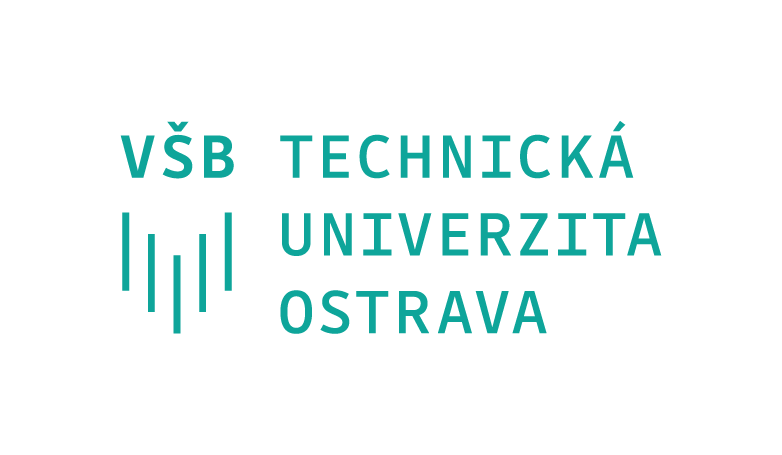 